附件12023全国应用统计专业学位研究生案例大赛企业选题扫码下载题目和数据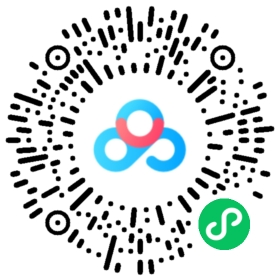 注意：企业选题案例需要自拟案例题目    企业选题由北京华通人商用信息有限公司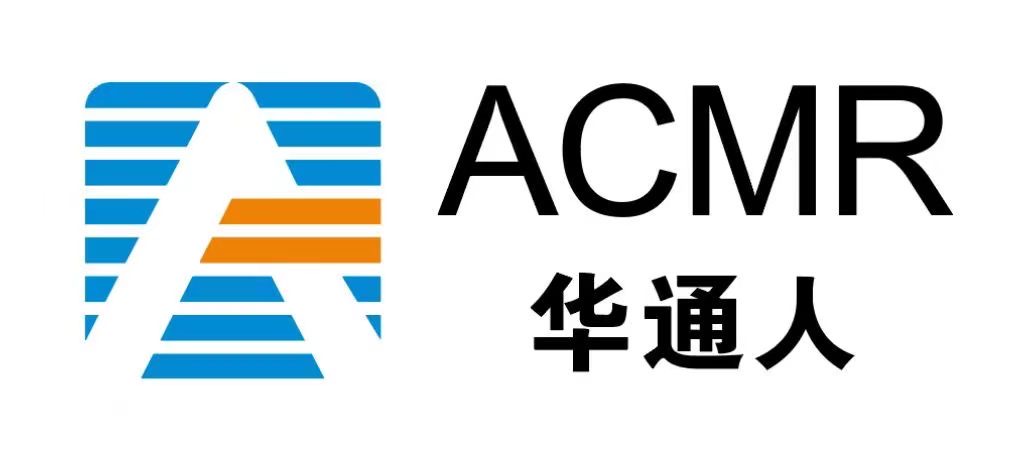 提供